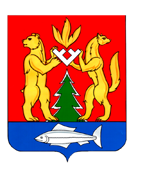                          ДУМА КРАСНОСЕЛЬКУПСКОГО РАЙОНА                                             РЕШЕНИЕ     «19» декабря 2023 г.                                                                              № 247с. КрасноселькупО внесении изменения в состав комиссии по рассмотрению документов граждан, представленных к занесению на Доску почетаВ целях уточнения состава коллегиального органа, руководствуясь Уставом муниципального округа Красноселькупский район Ямало-Ненецкого автономного округа, Дума Красноселькупского района решила:1. Утвердить прилагаемое изменение, которое вносится в состав комиссии по рассмотрению документов граждан, представленных к занесению на Доску почета, утвержденный решением Думы Красноселькупского района от 21.12.2021 № 81.2. Признать утратившим силу решение Думы Красноселькупского района от 21.06.2022 № 141 «О внесении изменения в состав комиссии по рассмотрению документов на Доску почёта Красноселькупского района».3. Опубликовать настоящее решение в газете «Северный край» и разместить на официальном сайте муниципального округа Красноселькупский район Ямало-Ненецкого автономного округа.Председатель ДумыКрасноселькупского района                                                         О.Г. ТитоваГлава Красноселькупского района                                             Ю.В. Фишер                                                                                   Приложение                                                       УТВЕРЖДЕНО                                                                           решением Думы                                                                             Красноселькупского района                                                                        от «19» декабря № 247ИЗМЕНЕНИЕ, которое вносится в состав комиссии по рассмотрению документов граждан, представленных к занесению на Доску почета, утвержденный решением Думы Красноселькупского района от 21.12.2021 № 81Состав комиссии по рассмотрению документов граждан изложить в следующей редакции:                   «Приложение                   УТВЕРЖДЕН                                                                     решением Думы                                                                       Красноселькупского района                                                                          от «21» декабря 2021 г. № 81(в редакции решенияДумы Красноселькупского районаот «19» декабря 2023 г. № 247)СОСТАВкомиссии по рассмотрению документов граждан, представленных к занесению на Доску почета Глава Красноселькупского района (председатель комиссии)заместитель Главы Администрации Красноселькупского района по социальным вопросам (заместитель председателя комиссии)главный специалист отдела информационно-аналитической деятельности Администрации Красноселькупского района (секретарь комиссии)Члены комиссии:заместитель Главы Администрации Красноселькупского районаначальник контрольно-правового управления Администрации Красноселькупского районаглава администрации села Толька глава администрации села Ратта заместитель председателя Думы Красноселькупского района (по согласованию)председатель Красноселькупского районного отделения Ассоциации «Ямал-потомкам!» (по согласованию) ».